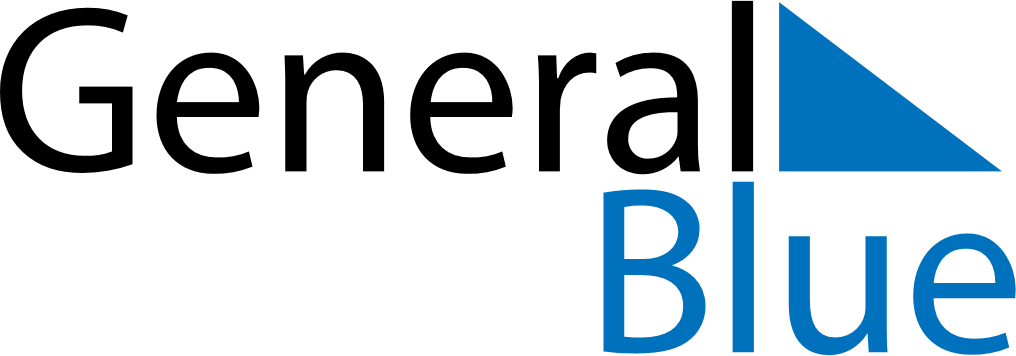 November 2023November 2023November 2023November 2023Dominican RepublicDominican RepublicDominican RepublicMondayTuesdayWednesdayThursdayFridaySaturdaySaturdaySunday123445678910111112Constitution Day1314151617181819202122232425252627282930